Конспект урокуТема: Основні принципи дизайну слайдів.Мета:	навчальна:  засвоєння учнями знань про основні принципи дизайну слайдів.розвивальна: розвивати навички роботи з програмою; практичні вміння;розвивати інтерес до навчання (застосовуючи комп’ютерну техніку).виховна: привернути увагу до власного навчального закладу та до вибраної професії; формувати в учнів естетичній смак та почуття прекрасного.виховувати інтерес до творчої та дослідницької роботи.Тип уроку: комбінованийХід урокуОрганізаційний момент.ПривітанняПеревірка присутності Підготовка до урокуПовторення правил з техніки безпеки у роботі за комп'ютером.II. Мотивація навчальної діяльності.У процесі створення презентації ви спробуєте проявити себе як рекламісти і художники. Справа в тому, що ми сьогодні будемо мати справу з кольором. Він не тільки урізноманітнює наш навколишній світ, а й впливає на психологічний стан людини. Давайте дізнаємось як же використовують кольори в рекламній справі. (додаток 1)IІІ.	Актуалізація опорних знань.А зараз давайте пригадаємо матеріал, вивчений на попередніх уроках:Гра «Аукціон»На дошку вивішуються картки (лоти), на які всі учні повинні знайти відповідь. Із учнів класу можна вибрати експертну групу, члени якої визначають поміж собою ведучого. Ведучий призначає того, хто розпочинає «продаж». Обраний учень називає номер картки, яку він хоче «продати». Усі знаходять її на дошці. Ведучий зачитує запитання, пропонуючи його «купити» (відповісти на нього). За повну та правильну відповідь видається картка зеленого кольору (3 бали); за правильну, але не повну – картка жовтого кольору (2 бали);  за доповнення – картку червоного кольору (1 бал).  Якщо учні не можуть дати відповідь на питання, то така картка поміщається до кошика. В кінці обговорення вчитель дає відповіді на лоти, які опинилися у кошику.  	Наприкінці аукціону підраховуються одержані бали. Варіанти питань: 1) Щоб запустити програму Power Point необхідно… 2) Панель «Область задач» має такі сторінки… 3) Щоб зберегти файл Power Point, треба … 4) Щоб відкрити існуючий файл Power Point потрібно… 5) Щоб вставити об’єкт WordArt потрібно… 6) Щоб вставити малюнок із файлу на слайд … 7) Для того, щоб в автофігуру вставити текст потрібно… 8) Автофігуру можна вставити таким чином…ІV.  Повідомлення теми  уроку.Хоча дизайн — це творчий процес і сильно залежить від індивідуальності автора, його таланту, усе ж таки він базується на ряді принципів, дотримання яких дає змогу створювати якісні продукти. Сьогодні ми розглянемо ці принципи. Тому запишіть тему нашого сьогоднішнього уроку: «Основні принципи дизайну слайдів». V.  Вивчення нового матеріалу .	Погляньте будь ласка на ці дві презентації . Вони однакові за змістом, але різні за стильовим оформленням. Яка з них вам більше подобається і чому?Відповіді учнів:Вчитель: Справді у  першій презентації недотримано вимоги оформлення і принципи дизайну, тому вона на вигляд є зовсім непривабливою. Отже правильне поєднання кольорів, вибір фону,  шрифту, тощо має важливе значення.(вчитель пояснює матеріал, важливі пунтки учні записують в зошит)Основні принципи дизайну презентації і слайдів. Для успішної реалізації завдань дизайну необхідно дотримуватися законів композиції, колористики та ергономіки. композиція – наука про узгодження складових об’єкта для надання йому зовнішньої привабливості та функціональності.колористика – наука про колір, його властивості, особливості сприйняття кольорів людьми різних вікових і соціальних категорій тощо;ергономіка – наука про ефективність використання людиною пристроїв, засобів, інструментів на основі врахування особливостей побудови та функціонування людського організму. При розробці дизайну об’єкта, наприклад комп’ютерної презентації, виділяють кілька етапів:1. Початковий етап, у ході якого визначається призначення об’єкта, вивчаються раніше створені аналогічні проекти, розробляються загальні підходи до дизайну даного об’єкта.2. Етап створення дизайну об’єкта, у ході якого, крім виконання робіт зі створення дизайну, проводиться його тестування та виправлення помилок.3. Етап застосування, у ході якого аналізується ефективність розробленого дизайну і за потреби вносяться корективи.Для створення ефективної та гармонійної презентації слід правильно вибрати її основний колір.Основний колір для презентації – це колір фону більшості слайдів, який і буде створювати загальний настрій глядача.Під час вибору основного кольору слід зважати на так звану психологічну характеристику кольорів. Вона виражає вплив кольорів на психічний стан людини. червоний колір – енергійний, агресивний, збуджуючий, піднімає настрій;жовтий колір – зменшує втомлюваність, стимулює органи зору і нервову систему, сприяє розумовій діяльності та вирішенню проблем; зелений колір – зменшує напругу і заспокоює нервову систему, збільшує працездатність, сприяє критичному і вдумливому підходу до вирішення проблем; блакитний колір – викликає  відчуття розчарування та підозри; синій колір – за дією схожий з блакитним, з більш вираженим ефектом, коли заспокоєння може переходити в пригнічення; фіолетовий колір – може викликати неврівноваженість, відчуття незахищеності. Наведені характеристики впливу деяких кольорів на психічний стан людини можуть також відрізнятися залежно від інтенсивності кольорів. За умови зменшення інтенсивності та яскравості кольору зменшується інтенсивність його дії на психіку людини. Слід також зважати на те, що простим, насиченим кольорам та їх контрастному поєднанню надають перевагу люди зі здоровою, не перевтомленою психікою. До цієї категорії належать діти, підлітки, люди фізичної праці, люди з прямим і відкритим характером.  Малонасичені кольори з плавним переходом від одного відтінку до іншого викликають заспокоєння, їм надають перевагу люди з доволі високим культурним рівнем, середнього та похилого віку, особи з інтелектуальним спрямуванням трудової діяльності, а також люди зі втомленою або дуже чутливою нервовою системою. На вибір основного кольору презентації впливають умови її демонстрації.Для перегляду на екрані монітора слід вибирати темні відтінки кольорів для тла, бо яскраві кольори втомлюють користувача. Якщо ж презентація буде демонструватися на екрані з використанням мультимедійного проектора або роздруковуватися на папері, то основний колір повинен добиратися зі світлих відтінків.Крім основного кольору добирають кілька допоміжних. Під час їх добору слід зважати на гармонійність поєднання основного та допоміжних кольорів. Для створення кольорової гами презентації можна використати кольоровий круг (рис. 1,  додаток 2) У цьому кольоровому крузі 12 секторів. Чим ближче на крузі розміщені кольори, тим більш гармонійним є їх поєднання.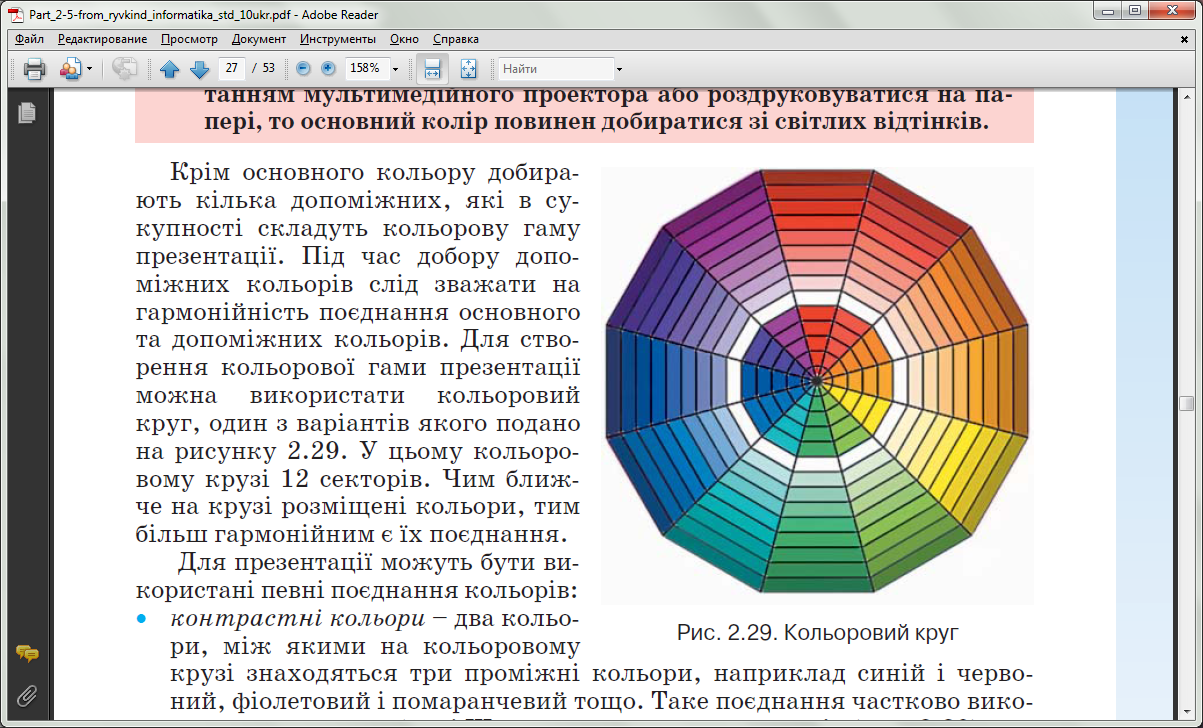 Рис. 1Для презентації можуть бути використані певні поєднання кольорів:контрастні кольори – два кольори, між якими на кольоровому крузі знаходяться три проміжні кольори, наприклад синій і червоний, фіолетовий і помаранчевий тощо. додаткові кольори – два кольори, що розміщені один напроти одного на кольоровому крузі, наприклад синій і помаранчевий, фіолетовий і жовтий тощо;монохроматичні (відтінкові) кольори – кольори, що розміщені в одному секторі на кольоровому крузі. Це фактично один колір з різною насиченістю. Таке поєднання використовується в шаблоні;теплі кольори – кольори, що розміщені в правих секторах кольорового круга від червоного до жовто-зеленого;холодні кольори – кольори, що розміщені в лівих секторах кольорового круга від пурпурного до зеленого.Як правило, в кольоровій гамі презентації використовується 2–3 кольори.  Складовою кольорової гами презентації і кожного зі слайдів є колір символів тексту. У правильному доборі кольорів символів тексту потрібно пам’ятати  закономірність – чим контрастніший текст від тла, тим краще він читається. (додаток 3)На ефективність сприймання тексту в презентаціях значно впливають вид шрифту, його розмір, використання ефектів накреслення та загальний обсяг тексту на слайді презентації. Є  такі правила:шрифти без засічок (наприклад, Arial) сприймаються краще, ніж із засічками (наприклад, Times New Roman);розмір символів повинен бути достатнім для розпізнавання з найвіддаленішого кутка аудиторії, де проходить демонстрація;чим більше використовується фрагментів тексту з різним накресленням (наприклад, курсив або підкреслення), тим гірше сприймається текст;чим менше тексту на слайдах, тим краще сприймається презентація.Ергономіка.    Так, під час створення презентацій слід продумувати розміщення елементів керування таким чином, щоб користувачу не доводилося постійно переміщувати вказівник з одного краю слайда на інший, щоб елементи керування чітко розрізнялися між собою, розміри забезпечували їх швидкий вибір тощо.Закріплення знань, вмінь та навичокДіти оформлюють свою презентацію відповідно до вимог (додаток 4)VI.    Підсумок уроку  (рефлексія та оцінювання роботи учнів на уроці)Продовжте речення: «Сьогодні на уроці я дізнався про…», «Набуті знання та вміння можна використати…».Домашнє завданняГлинський Я.М. Інформатика: 10 клас. § 1.2 пункт 3.Список використаних джерелГлинський Я.М. Інформатика: 8-11 класи. Навч. посібник для загальноосвітніх навчальних закладів: У 2-х кн. — Кн. 2. Інформаційні технології. 3-тє вид. — Львів: Деол, СПД Глинський, 2003. — 256 с.Морзе Н.В. , Вембер О.Г. Інформатика: експерим. Підручник для 10 кл./ Під редак. Н.В. Морзе. – К.: Вид. Корбуш, 2008. - 592 с.Навчальна програма з інформатики для учнів 10-11 класів. Рівень стандарту. Ривкінд Й. Я., Лисенко Т. І., Чернікова Л. А., В. В. Шакотько  Інформатика 10 клас. Підручник для за  загальноосвітніх навчальних закладів: рівень стандарту./Під редак. М.З. Згуровського.  – К.: Вид. Генеза, 2010. - 166 с.